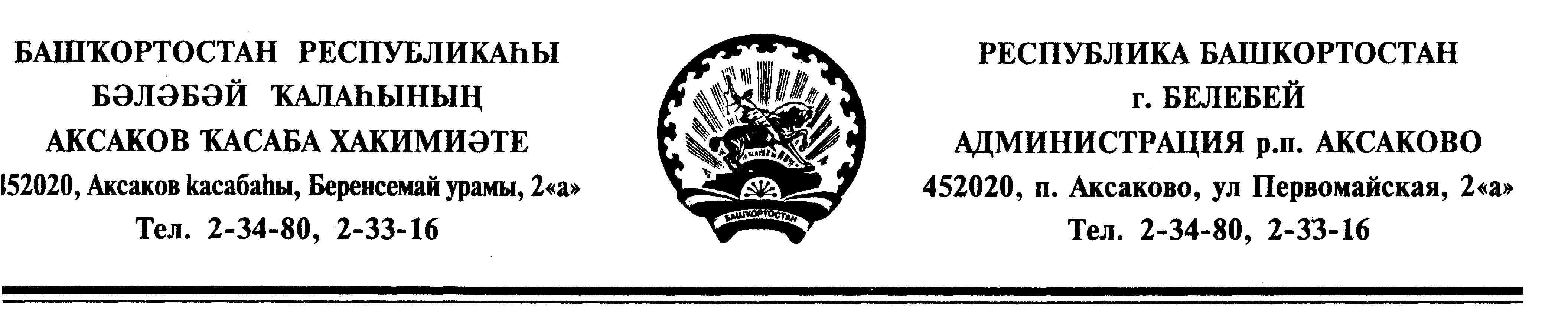        КАРАР		                   		                   ПОСТАНОВЛЕНИЕ«30»декабрь  2013 й.	                  №109                               «30» декабря 2013г. Об утверждении схемы водоснабженияВ соответствии с Федеральным законом от 06.10.2003 № 131-ФЗ «Об общих принципах организации местного самоуправления в Российской Федерации», Федеральным законом от 07.12.2011 года № 416-ФЗ «О водоснабжении и водоотведении»ПОСТАНОВЛЯЮ:     1. Утвердить схему водоснабжения сельского поселения Аксаковский сельсовет муниципального района Белебеевский район Республики Башкортостан. (Приложение 1)      2. Обнародовать настоящее постановление на информационном стенде администрации сельского поселения Аксаковский сельсовет муниципального района Белебеевский район Республики Башкортостан по адресу: РБ, Белебеевский район, с. Аксаково, ул. Первомайская, д. 2 «а», и разместить на официальной странице официального сайта муниципального района Белебеевский район Республики Башкортостан - www.belebey-mr.ru.     3. Контроль за исполнением настоящего постановления оставляю за собой.Глава сельского поселения                                                                                  Аксаковский сельсовет                                                              Э.Б.Абдрахманова